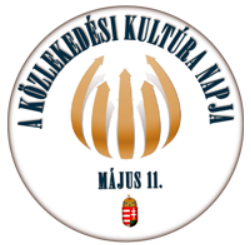 PÁLYÁZATI FELHÍVÁS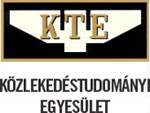 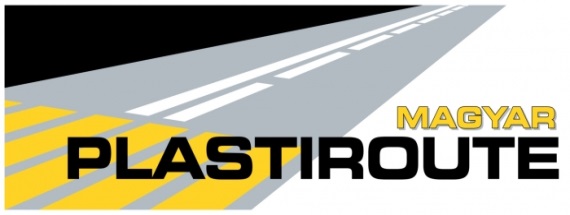 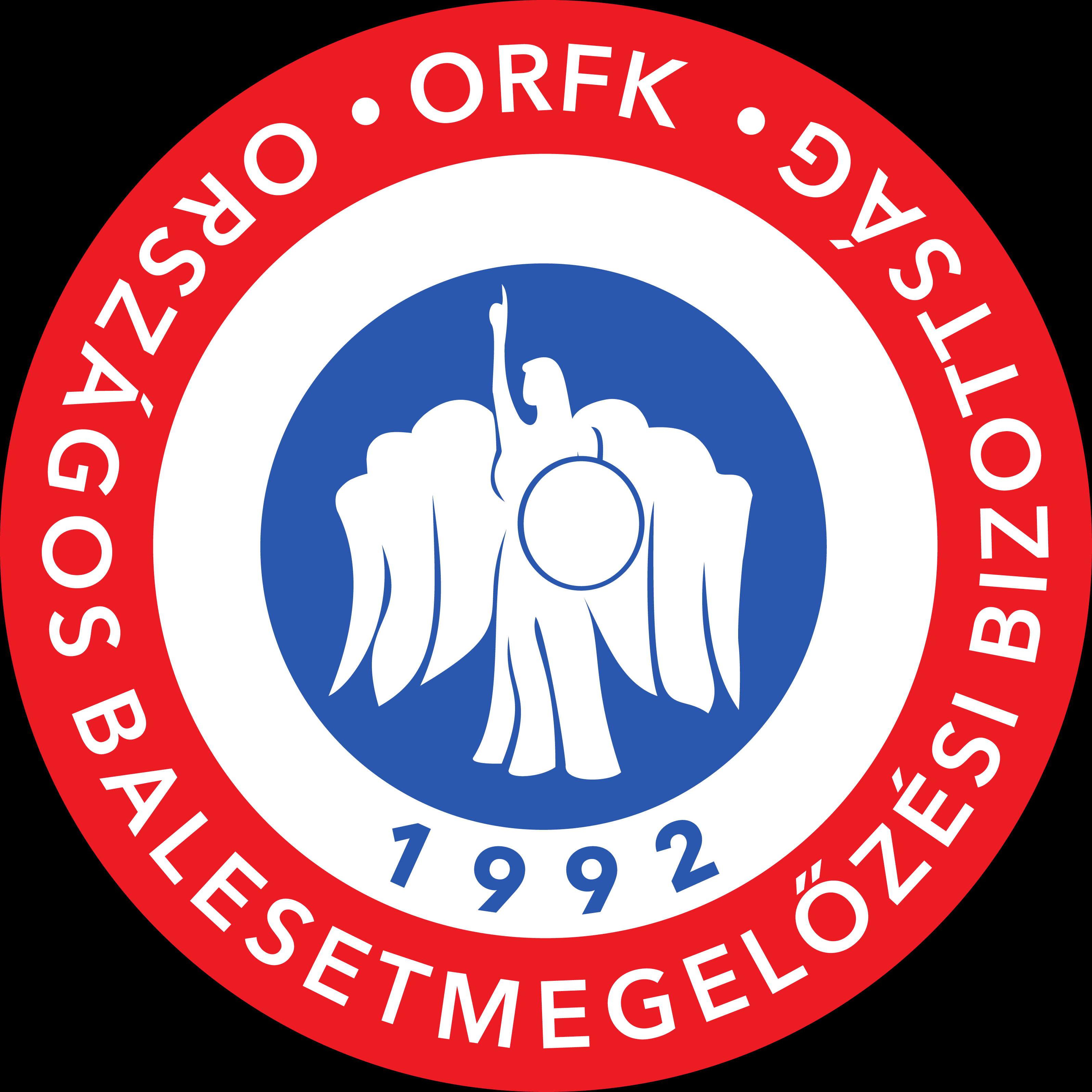 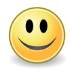 Mottó: Kulturált közlekedést mindennapra! Közlekedési kultúránk értékei 2022„Egy fotó – Egy üzenet a biztonságos közlekedésért”Közlekedésbiztonsági fotópályázat a 2022. évi Közlekedési Kultúra NapjáraA 2022. évi Közlekedési Kultúra Napja alkalmából a kiírók – ORFK Országos Balesetmegelőzési Bizottság, a Közlekedéstudományi Egyesület Közlekedésbiztonsági Tagozata és a Magyar Plastiroute Kft. - közlekedésbiztonsági fotópályázatot hirdetnek.A pályázat célja fényképen megjeleníteni a kulturált és biztonságos közlekedést a mindennapi életben.A kiírók olyan alkotásokat, üzeneteket várnak a pályázatra, amelyek ráirányítják figyelmet a kulturált közlekedés fontosságára, mozzanataira, a közlekedési élethelyzeteket, tevékenységet, szituációkat, a közlekedésbiztonság fontosságát hitelesen ábrázolják a mindennapokban.2022-ben két kategóriában lehet pályázni, melyekre digitális fényképezőgéppel készített felvételek küldhetők be. Mindazok az elbírálás során külön-külön értékelésen vesznek részt, így ezt a beadandó képek elnevezésénél is meg kell különböztetniPályázati kategóriák KözlekedésbiztonságA kulturált közlekedés fontossága, mozzanatai, a közlekedési élethelyzetek, szituációk a mindennapi közlekedés során. Egy pályázó legfeljebb 4 képpel pályázhat ebben a kategóriában. Gyalogosok védelme A közúti közlekedés legvédtelenebb résztvevőinek, a gyalogosok védelmének megjelenítése a közlekedésben. Egy pályázó legfeljebb 4 képpel pályázhat ebben a kategóriában. Pályázati feltételekA fotópályázaton bárki részt vehet, kivéve a hivatásos fotósokat.Pályázni kizárólag olyan fotóval lehet, amely más fotópályázaton nem került benyújtásra, illetve nem ért el eredményt. Ugyancsak kizárásra kerülnek azok a képek, amelyekről látni lehet, hogy a készítője a közlekedésbiztonságot veszélyeztetve készítette a felvételt.A felvételnek Magyarország területén kell készülnie.A képeknek a következő fájlnevet kell adni: _kép sorszáma_Vezetéknév Keresztnév_kép címe. – jpg. formátumPéldául: A01_KissAladár_Híd.jpg, B03_Kovács Lajos_Út. jpg. formátumA kép címe utaljon a fotópályázat felhívására, jelenítse meg a beadott kép a pályázattal kapcsolatos üzenetet.A pályázat beérkezésének határideje: 2022. április 24.Zsűrizés: 2022. 04.27.Értesítés: 2022. 05.02.Díjátadó: 2022. 05.11.A pályázónak a fényképet/fényképeket a kitöltött pályázati adatlappal együtt e-mailen kell eljuttatnia a beküldési határidőig (kecskemeti.ivett@kozut.hu, Tárgy: Fotópályázat ).A pályázónak pályázati adatlapot kell kitöltenie, amin a beküldött képeket összesíti. Az adatlap a pályázati kiírás végén található. Azok a pályázatok, amelyekhez nincs csatolva a kitöltött adatlap vagy olvashatatlanul, illetve hiányosan került kitöltésre nem kerülnek elbírálásra.A pályázaton digitális fényképezőgéppel készített, illetve filmről vagy diáról digitalizált színes és monochróm fotókkal lehet részt venni az alábbiak szerint:A képeket csak JPEG formátumban (hosszabbik oldal 1920 pixel méretben) lehet beküldeni. A kép mérete nem haladhatja meg a 2 Mb-t. A későbbiekben díjazott képek sRGB színprofilban elkészített JPEG fájl, maximális minőség (Adobe Photoshop jpeg 10-nek megfelelő tömörítés ajánlott), amelynek felbontása megegyezik az eredeti fájl (pl. RAW) felbontásával, maximum a vágás méretével csökkenhet.Az elküldött kép maximálisan megengedhető vágása az eredeti formátum képpontjainak 50%-a. Amennyiben a vágás nagyobb mértékű, akkor azonnali kizárásra kerül a pályázatról!A kép feldolgozása során a korrekció a következő digitális módosításokból állhat: szintek (levels), gradációs görbék (curves), színegyensúly (color balance), színezet/telítettség (hue/saturation) és fényerő/kontraszt (brightness/contrast), árnyékok/csúcsfények (shadow/highlight).Képelemek eltávolítása vagy hozzáadása nem megengedett, viszont lehetőség van az eredeti kép készítése közben keletkezett technikai hibák eltávolítására: karc, vegyszerfolt, a fényérzékelőre tapadt por. Engedélyezett a kép megvágása, zavaró elemek levágása és a kép orientációjának megváltoztatása. Engedélyezett továbbá a felvételek fekete-fehérré alakítása, valamint az analóg felvételeknél a szkennelési/digitalizálási hibák (karcolás, porszem) eltávolítása.Bármilyen oldalméretű-arányos kép feltölthető, de törekedjen a pályázó a szabványos oldalméretek betartására 1:1, 1:1.5, 1:2, 1:3, 3:2, 4:3, 5:4, A pályázaton nem vehetnek részt olyan képek, amelyek dátummal vagy egyéb – a készítő kilétére utaló – felirattal vannak ellátva. Nem lehet pályázni filmből kimásolt, úgynevezett digitális pillanatképpel. Pályázni kizárólag olyan fotókkal lehet, amelyeknek egyedüli és kizárólagos szerzője a pályázó, továbbá nem sértik harmadik személyek személyhez fűződő vagy szerzői jogait. Amennyiben a beadott fotók mégis megsértik más személyek szerzői vagy egyéb személyhez fűződő jogait, akkor az abból fakadó bármilyen igény tekintetében a pályázó teljes jogi felelősséggel tartozik.A filmről vagy diáról digitalizált fotók a digitális fényképezőgéppel készült felvételekkel együtt kerülnek elbírálásra.Amennyiben a zsűri meggyőződik arról, hogy olyan kép került nevezésre, amely a fenti szabályok bármelyikét megszegi, úgy az érintett képet kizárja a pályázatból.A pályázat értékelése:A pályaműveket a kiírókból alakult zsűri – ORFK Országos Balesetmegelőzési Bizottság; KTE vezetősége, a KTE Közlekedésbiztonsági Tagozat vezetősége és Magyar Plastiroute Kft. képviselője – értékeli. Zsűri: Bíró JózsefBerzai ZsoltTóth TiborPál SándorSzerencsi GáborA zsűri döntése végleges, a döntés ellen fellebbezésnek helye nincs.A zsűri a beküldött nevezési lapon megjelöli a pályázatokat, hogy zsűrizésre elfogadja (Elfogadva: E,), díjazza (Díjazva: D) vagy nem megfelelőség esetén a pályázatból kizárja (Nem került elfogadásra: -). A zsűri fenntartja a jogot, hogy nem megfelelő számú vagy minőségű pályázat esetén kategóriákat ne értékeljen vagy több kategóriát összevontan értékeljen, esetleg további különdíjakat ítéljen meg.A pályázaton való részvétellel a készítő a beküldött pályázati anyag határozatlan idejű, korlátlan és kizárólagos felhasználási jogait a Közlekedéstudományi Egyesület részére átruházza, amely magában foglalja a szerzői jogról szóló 1999. évi LXXVI. törvény (a továbbiakban: Szjtv.) 46. § szerinti harmadik személyre átruházhatóság jogát, valamint a 47. § szerinti – a mű átdolgozhatóságához és a mű többszörözéséhez való felhasználási jogosultságot is. A mű többszörözése magában foglalja a mű kép- vagy hangfelvételen rögzítését, illetve számítógéppel vagy elektronikus adathordozóra való másolását is, valamint az előzőekben felsorolt jogosítványokat is magában foglaló többszörözés jogának harmadik személy részére történő átengedését. A pályázó, illetve törvényes képviselője a pályamű beküldésével hozzájárul ahhoz, hogy alkotása szakmai kiadványokban, oktatásokon vagy a Közlekedéstudományi Egyesület nyilvános felületein szerepeljen vagy felhasználásra kerülhessen.A pályázat díjai, eredményhirdetés:A Közlekedésbiztonság, és a Gyalogosok védelme kategóriákban a legjobb három pályázó oklevelet és vásárlási utalványt kap (az I. helyezett 50.000 Ft, a II. helyezett 30.000 Ft, a III. helyezett 20.000 Ft értékben).A díjátadóról a díjazottak elektronikus levélben értesítést kapnak.A díjak A Közlekedési Kultúra Napján, 2022. május 11-én, a Művészetek Palotájában, az országos esemény nyitórendezvényén kerülnek ünnepélyes keretek között átadásra, valamint a nap hivatalos honlapján és facebook oldalán is közzétételre kerülnek.A pályázattal kapcsolatos bővebb információk:Szerencsi GáborTelefon: +36 1 819 9676E-mail: szerencsi.gabor@kozut.huésKözlekedés Tudományi Egyesület 1066 Budapest, Teréz krt. 38.Telefon: +36 1 353 2005, +36 1 353 0562E-mail: info@ktenet.hu címeken kérhetők.PÁLYÁZATI ADATLAPA pályázónak egy pályázati adatlapot kell kitöltenie, amin a beküldött képeket összesíti.Azok a pályázatok, amelyek adatlapja olvashatatlanul, illetve hiányosan került kitöltésre, nem kerülnek elbírálásra.A pályázó neve: 	A pályázó postacíme: 	A pályázó telefonszáma: 	A pályázó e-mail címe:	A pályázó munkahelye: 	Pályázóként kijelentem, hogy a pályázatra benyújtott kép(ek) korábbi fotópályázaton nem kerültek benyújtásra, valamint más fotópályázaton nem ért(ek) el eredményt.A pályázaton való részvétellel a beküldött pályázati anyag határozatlan idejű, korlátlan és kizárólagos felhasználási jogait a Közlekedéstudományi Egyesület részére átruházom, amely magában foglalja a szerzői jogról szóló 1999. évi LXXVI. törvény (a továbbiakban: Szjtv.) 46. § szerinti harmadik személyre átruházhatóság jogát, valamint a 47. § szerinti – a mű átdolgozhatóságához és a mű többszörözéséhez való felhasználási jogosultságot is. A mű többszörözése magában foglalja a mű kép- vagy hangfelvételen rögzítését, illetve számítógéppel vagy elektronikus adathordozóra való másolását is, valamint az előzőekben felsorolt jogosítványokat is magában foglaló többszörözés jogának harmadik személy részére történő átengedését. Hozzájárulok ahhoz, hogy alkotásaim a Közlekedéstudományi Egyesület szakmai kiadványaiban, oktatásokon vagy a Közlekedéstudományi Egyesület nyilvános felületein szerepeljen, illetve felhasználásra kerülhessen.A zsűri pártatlanságában megbízom és döntését elfogadom.Dátum:a pályázó aláírásaA)	Közlekedésbiztonság kategóriaGyalogosok védelme kategóriaKép sorszáma(a fájlnévben kérjük feltüntetni)A pályamű címeA felvétel készítésének helye és idejeZsűri döntése (E;D;-)A01A02A03A04Kép sorszáma(a fájlnévben kérjük feltüntetni)A pályamű címeA felvétel készítésének helye és idejeZsűri döntése (E;D;-)B01B02B03B04